Министерство образования и науки Хабаровского краяКраевое государственное  бюджетное  образовательное учреждениеначального профессионального образования«Профессиональное училище  №19»В.Д. Белкина«Вводное занятие. Техника безопасности и пожарная безопасность на камбузе. Экскурсия на камбуз.»Методическая разработка урока производственного обучения по профессии: «Повар судовой» 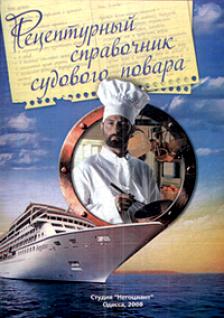 Г. Советская Гавань2011 г.Производственное обучение. Методическая разработка урока.Автор-разработчик: Белкина вера Дмитриевна, мастер П/ОРецензент:   Лаевская    Елена     Анатольевна, методист  КГБОУ НПО ПУ 19Аннотация.Методическая разработка представлена сценарием плана  урока с презентацией по ПМ.02.  тема 2.1  «Вводное занятие. Техника безопасности и пожарная безопасность на камбузе. Экскурсия на Камбуз». Данная методическая разработка может быть применена преподавателями, мастерами П/О по профессии «Повар судовой» начального профессионального образования.Профессиональное училище № 19682880 Хабаровский крайг. Советская Гаваньул. Чкалова, 12Тел: 42109 (238)Факс: 42109 (238)ПМ.02  «Обслуживание и мелкий ремонт оборудования и инвентаря и провизионных помещений»Тема урока 2.1  «Вводное занятие. Техника безопасности и пожарная безопасность на камбузе. Экскурсия на Камбуз»Цели урока:Обучающая: освоить  определенный комплекс новых знаний по профессии, раскрыть сущность профессии «повар, судовой»,  уметь ориентироваться и разбираться в камбузах и подсобных помещениях судна. Обратить особое внимание на правила  техники безопасности и пожарной безопасности на камбузе.Развивающая: Развивать образное мышление, творческие способности, умения обобщать материал, быстро и грамотно отвечать на вопросы, выражать своё мнение.   Воспитывающая: Способствовать воспитанию в учениках чувства  интереса к избранной профессии.Тип: урок формирования знаний.Вид: урок-экскурсия.Методические приёмы:  беседа,  сообщения мастера и учащихся.Место проведения: кабинет «Вводного инструктажа»,  судно.Материально - техническое оснащение урока:Мультимедийная  установка,  слайдовая презентация, видеоролик «Море», тестовое задание «Повар судовой», инструкционные  карты по технике безопасности и пожарной безопасности., квалификационная характеристика повар судовой.Литература:Богданов М. А. Оборудование предприятий общественного питания. 1996г. Правила эксплуатации электрооборудования. Электроплиты - стр.209, взбивальные машины -стр. 86, жарочный шкаф - стр. 221, холодильник - стр. 276.Коршунов. Н. В. Организация обслуживания. 1998. Назначение кондитерского цеха и схема процесса приготовления кондитерских изделий - стр. 42.Интернет:         vashakomanda.ru          mtk-vl.ru›index/povar_sudovoj_pekar/0-17           osvita.com.uaВидеоролик:      «МОРЕ И МЫ»  ролик о море.       youtube.comДеятельность мастераДеятельность учащихсяI. Организационный моментI. Организационный момент1 .Проверяет готовность лаборатории к уроку.2.Проверяет готовность учащихся к уроку.3.Отмечает присутствующих.4.Проверяет наличие записных книжек и дневников производственного обучения.1.Сообщение ответственного за санитарное состояние лаборатории. 2.Сообщение дежурного о присутствии учащихся, наличии записных книжек и дневников производственного обучения.Вступительное слово:  Высокая судьба человека – родиться для какого-либо занятия, которое предоставит ему применение своих способностей и счастье….. Р.ЭмерсонВступительное слово:  Высокая судьба человека – родиться для какого-либо занятия, которое предоставит ему применение своих способностей и счастье….. Р.Эмерсон5.Сообщает новую тему и цели урока:«Вводное занятие. Техника безопасности и пожарная безопасность на камбузе. Экскурсия на Камбуз». Познакомиться с профессией повар судовой, изучить квалификационную характеристику правила Т/Б, и пожарной безопасности. А также ознакомится с камбузом.Слайд №1, 22. Записывают.II. Вводный инструктажII. Вводный инструктаж1 .Мотивация изучения темы. Просмотр видеоролика о море2.  Актуализация знаний учащихся по теме урока (10 минут).Загадка : Морской повар на корабле?  (кок)Слайд №4,5. Сообщение учащегося: Кок — судовой повар. Слово голландское (нидерл. kok), произошло от лат. coquo — варить, печь, жарить. Кок выполняет задачи по обеспечению питанием личного состава  корабля. В его обязанности входит приготовление качественного завтрака, обеда и ужина, раздача пищи личному составу, а также приём, содержание и хранение продуктов. Кок должен знать основы кулинарии, правила хранения пищевых продуктов и их стоимость, уметь работать с оборудованием,  инструментом и инвентарём.Загадка :  Помещение  на корабле где готовят пищу? (камбуз) Слайд №6,7. Сообщение учащегося:Камбуз (нидерл. kombuis) — помещение на судне, соответствующим образом оборудованное и предназначенное для приготовления пищи (кухня)[1]. В зависимости от размера судна размещается в отдельном помещении или представляет собой выделенный участок бо́льшего пространства.Понятие сформировалось в XV веке. В то время камбуз был деревянным навесом, располагавшимся на верхней палубе корабля.В отличие от кухонного помещения на суше, камбуз специально оборудован для смягчения качки, которая может затруднить процесс приготовления пищи и сделать рабочее место кока более опасным. В частности, могут использоваться печи на кардановом подвесе, ограждения печей, препятствующие падению на них.3.Изучение новой темы3.Изучение новой темы1.  Виды деятельности повара судового на судне?В обязанности повара входят следующие функции: прием продуктов и их переработка, хранение продуктов, приготовление холодных закусок, горячих блюд, мучной выпечки, оформление и раздача блюд.Готовит супы, вторые блюда, компоты и другую пищу; знает, как правильно хранить продукты, помнит рецепты приготовления разных блюд и умеет красиво оформлять приготовленное; организует хранение продуктов в соответствии с санитарными нормами; работает в помещении, в условиях повышенной температуры.  Выпекает хлебобулочные и мучнисто-кондитерские изделия. Готовит и формует тесто, укладывает готовое тесто на листы, формы и закладывает в печь, в процессе выпека­ния контролирует температурный режим в печи, выбраковывает и укладывает готовую продукцию.Изучение инструкций2. Что должен знать повар судовой?Виды и ассортимент продуктов; товароведческую характеристику продуктов, температурный режим их хранения; технологию и рецептуру приготовления; правила отпуска продуктов; правила оформления отчетных финансовых документов (накладных, счетов). Изучение инструкций3.Что должен уметь повар судовой?Работать на специальном оборудовании; приготавливать пищу; оформлять отчетные финансовые документы.Изучение инструкций4.Какими профессионально важныеми качествами должен обладать повар судовой?Физическая выносливость, чувство равновесия, хорошее обоняние и тонкие вкусовые ощущения, внимательность, дисциплинированность, аккуратность, опрятность, чистоплотность, способность к длительному пребыванию в небольшом замкнутом коллективе.Изучение инструкций5. Должностная инструкция повара-кока (на корабле) Слайд №8. Изучение инструкций6.Инструкция по Технике безопасностиСлайд №9Изучение инструкций7. Инструкция по пожарной безопасности Слайд №10Изучение инструкций8.Требования безопасности  в  аварийных ситуациях.  Слайд №11Изучение инструкций9. Экскурсия на судноВыход учащихся на корабльIV. Заключительный инструктажРабота с  Тестовым  заданием  «Повар судовой».Работа с  Тестовым  заданием  «Повар судовой»1. Производит анализ качества выполнения задания.2. В форме беседы с учащимися оценивает результат экскурсии.3. Дает домашнее задание: в дневниках записать оборудование увиденное на камбузе корабля.Работа с  Тестовым  заданием  «Повар судовой».